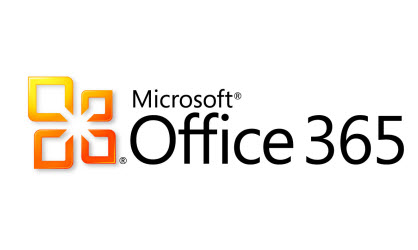 Dôležitý oznamDňa 8.10.2012 prebehol na našej škole upgrade (inovácia) zo systému Live@EDU na systém Office 365. Tu Vám prinášame informácie, ktoré je potrebné vedieť pred prvým prihlásením sa do služieb Microsoft Online Services.Príprava na inováciuPo dokončení inováciePríprava na inováciuUistite sa, že Váš počítač / notebook spĺňa požiadavky Office 365. Office 365 nepodporuje nasledujúci softvér:Internet Explorer 6 alebo 7. Ak používate Internet Explorer 6 alebo Internet Explorer 7, vy alebo váš správca musí nainštalovať Internet Explorer 9 alebo Internet Explorer 8. (platí pre OS Windows XP),Outlook 2003. Ak používate program Microsoft Office 2003, odporúčame, aby ste aktualizovali program Outlook 2003 na verziu Outlook 2007 alebo Outlook 2010.Po dokončení inováciePo inovácii, budete mať dva účty:Nový Office 365 účet, ktorý budete môcť používať ako e-mail a spoluprácu s vašimi spolužiakmi a učiteľmi. Vaša e-mailová adresa zostane rovnaká, heslo si musíte zmeniť  na webovom odkaze: https://eduupgrade.office365.com/ Všetky vaše e-maily z Live @ edu sa presunú do systému Office 365. Osobný Microsoft účet, ktorý môžete použiť pre prístup ku SkyDrive súborom a ďalším službám spoločnosti Microsoft. Prihlasovacie údaje pre váš osobný Microsoft účet sú rovnaké ako ste používali v doterajšom školskom e-mailovom konte.Nový Office 365 účet Pred prihlásením do systému Microsoft Online Services je potrebné vytvoriť nové heslo.POSTUP:Prihláste sa na adrese: https://eduupgrade.office365.com/Na tomto odkaze zadajte svoje prihlasovacie meno a heslo, ktoré ste používali do školskej e-mailovej schránky.Po úspešnom zadaní prihlasovacích údajov Vás systém vyzve na zmenu hesla.Heslo musí obsahovať min. jedno veľké písmeno, jednu číslicu a musí mať min. 8 znakov.Po vyplnení nového prihlasovacieho hesla kliknite na tlačidlo ”Get started to Office 365 mail”. Systém Vás presmeruje na Microsoft Office 365 stránku, kde sa môžete prihlásiť do Vášho Office 365 konta.Office 365 stránka: https://portal.microsoftonline.com/Zadajte svoje prihlasovacie meno v tvare: meno.priezvisko@student.tilgnerka.edu.skHeslo zadajte to, ktoré ste si vytvorili hore uvedeným spôsobom.PRÍSTUP K ŠKOLSKÉMU E-MAILUPrihláste sa na nasledujúcich adresách:http://mail.tilgnerka.edu.sk alebohttps://outlook.com/tilgnerka.edu.sk alebohtttp://mail.office365.com/  Prihlasovacie meno: „meno.priezvisko@student.tilgnerka.edu.skHeslo: zadajte heslo, ktoré ste si vytvorili na stránke https://eduupgrade.office365.com/Osobný Microsoft účetPrihláste sa k svojmu osobnému účtu spoločnosti Microsoft na adrese:https://skydrive.live.com/,pomocou rovnakého používateľského mena a hesla, ktoré ste používali doteraz v školskom e-mailovom konte. Tento účet je v súčasnosti váš osobný tzn., že administrátor na škole už nedokáže obnoviť vaše heslo. Môžete si zmeniť heslo na tento účet, kedykoľvek budete chcieť. Tento účet vám umožňuje prístup ku všetkým vašim SkyDrive súborom a Microsoft službám, ako je  napr. Microsoft Messenger, XBOX 360 a ďalšie. 	V prípade problémov s prihlásením sa do hore uvedených služieb, kontaktujte nás prosím na e-mailovej adrese: skola@tilgnerka.edu.sk alebo migracia@tilgnerka.edu.sk.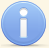 	Kontakt na administrátora: henrich.masiar@tilgnerka.edu.skvedenie Spojenej školyTilgnerova 14841 05 Bratislava